Herbert NeugarnGödestr 2026434 Wangerland 						          Mail:  xxxxxxx . xxxx @ xxxxxxxxxxxxx      
      Voxenergie      Zimmerstr. 78      10117  Berlin
								  	      xx. xx . 2020
Betreff:   Anforderung der Schlussrechnung                               Kundennummer:  xxxxxxxxxxxxxxx               Vertrags-Nr.:        xxxxxxxxxxxxxxx 
              Abrechnungszeitraum von  xx.xx.2020 bis zum xx.xx.2020Sehr verehrte Damen / Herren, ich warte seit mehr als sechs Wochen auf meine Schlussrechnung für obigen Abrechnungszeitraum. Alle notwendigen Daten liegen Ihnen vor. Ich verweise auf § 40 Abs. 4 Energiewirtschaftsgesetz, wonach die Rechnung dem Kunden spätestens sechs Wochen nach Ende des Abrechnungszeitraums oder nach dem Ende der Lieferbeziehungen zugehen muss. Ich fordere Sie auf, unverzüglich, spätestens jedoch bis zum ............. 
(konkretes Datum in ca. 2 Wochen einsetzen). meine Jahresabrechnung zu erstellen und diese an mich zu übersenden. Ein vorhandenes Guthaben ist an mich unverzüglich, spätestens bis zu dem vorgenannten Zeitpunkt auszuzahlen (wenn es sich nicht um eine Schlussrechnung, sondern um eine Jahresrechnung handelt hinzusetzen: oder – bei einer Verrechnung – spätestens mit der Abschlussrechnung zu verrechnen). Ich weise Sie schon jetzt darauf hin, dass ich Ihnen bei Vorliegen eines Verzugs mit der Auszahlung bzw. Verrechnung des Guthabens Verzugszinsen in Rechnung stellen werde. Mit freundlichen Grüßen  _______________________________Paul MustermannPS.: Kopie des Schreibens geht an den Beraterverein  „Bezahlbare Energie e.V.”
________________________Ps. Bitte um zeitnahe Eingangs- Bestätigung des Schreibens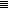 